Федерация Независимых Профсоюзов России поддержала решение Международной Конфедерации Профсоюзов о проведении 7 октября 2016 года Всемирного дня действий «За достойный труд!».Учитывая важность акции в привлечении внимания работодателей, социальных партнёров и профсоюзных организаций к проблемам в сфере труда работников образования, Исполнительный комитет Профсоюза ПОСТАНОВЛЯЕТ:1. Принять участие во Всероссийской акции профсоюзов «За достойный труд!», проводимой 7 октября 2016 года по решению Исполкома ФНПР, в рамках и в формах, предложенных территориальными объединениями организаций профсоюзов.3.Комитетам межрегиональных и региональных организаций Профсоюза: организовать участие местных организаций Профсоюза во Всероссийской акции профсоюзов «За достойный труд!» и использовать её для дальнейшего повышения уровня организаторской работы  и усиления совместной работы с социальными партнёрами по вопросам защиты социально-экономических и трудовых прав работников.к 15 октября 2016 года по электронной почте информировать организационный отдел аппарата Профсоюза об итогах участия  в Акции (в форме краткой итоговой справки - 0,5 стр. с показом отдельных примеров и указанием количества встреч с социальными партнёрами и т.д.)4. Контроль за выполнением постановления возложить на заместителя Председателя Профсоюза Т.В.Куприянову и организационный отдел аппарата Профсоюза (В.П.Юдин).               Председатель Профсоюза                               Г.И.Меркулова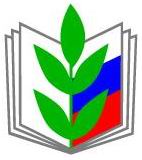 ПРОФСОЮЗ РАБОТНИКОВ НАРОДНОГО ОБРАЗОВАНИЯ И НАУКИ РОССИЙСКОЙ ФЕДЕРАЦИИ(ОБЩЕРОССИЙСКИЙ ПРОФСОЮЗ ОБРАЗОВАНИЯ)ИСПОЛНИТЕЛЬНЫЙ КОМИТЕТ ПРОФСОЮЗАПОСТАНОВЛЕНИЕПРОФСОЮЗ РАБОТНИКОВ НАРОДНОГО ОБРАЗОВАНИЯ И НАУКИ РОССИЙСКОЙ ФЕДЕРАЦИИ(ОБЩЕРОССИЙСКИЙ ПРОФСОЮЗ ОБРАЗОВАНИЯ)ИСПОЛНИТЕЛЬНЫЙ КОМИТЕТ ПРОФСОЮЗАПОСТАНОВЛЕНИЕПРОФСОЮЗ РАБОТНИКОВ НАРОДНОГО ОБРАЗОВАНИЯ И НАУКИ РОССИЙСКОЙ ФЕДЕРАЦИИ(ОБЩЕРОССИЙСКИЙ ПРОФСОЮЗ ОБРАЗОВАНИЯ)ИСПОЛНИТЕЛЬНЫЙ КОМИТЕТ ПРОФСОЮЗАПОСТАНОВЛЕНИЕПРОФСОЮЗ РАБОТНИКОВ НАРОДНОГО ОБРАЗОВАНИЯ И НАУКИ РОССИЙСКОЙ ФЕДЕРАЦИИ(ОБЩЕРОССИЙСКИЙ ПРОФСОЮЗ ОБРАЗОВАНИЯ)ИСПОЛНИТЕЛЬНЫЙ КОМИТЕТ ПРОФСОЮЗАПОСТАНОВЛЕНИЕПРОФСОЮЗ РАБОТНИКОВ НАРОДНОГО ОБРАЗОВАНИЯ И НАУКИ РОССИЙСКОЙ ФЕДЕРАЦИИ(ОБЩЕРОССИЙСКИЙ ПРОФСОЮЗ ОБРАЗОВАНИЯ)ИСПОЛНИТЕЛЬНЫЙ КОМИТЕТ ПРОФСОЮЗАПОСТАНОВЛЕНИЕПРОФСОЮЗ РАБОТНИКОВ НАРОДНОГО ОБРАЗОВАНИЯ И НАУКИ РОССИЙСКОЙ ФЕДЕРАЦИИ(ОБЩЕРОССИЙСКИЙ ПРОФСОЮЗ ОБРАЗОВАНИЯ)ИСПОЛНИТЕЛЬНЫЙ КОМИТЕТ ПРОФСОЮЗАПОСТАНОВЛЕНИЕ
      26 сентября 2016 г.
           г. Москва
           г. Москва
           г. Москва
           г. Москва№ 6-6Об участии во Всероссийской акции профсоюзов в рамках Всемирного дня действий «За достойный труд!»Об участии во Всероссийской акции профсоюзов в рамках Всемирного дня действий «За достойный труд!»Об участии во Всероссийской акции профсоюзов в рамках Всемирного дня действий «За достойный труд!»Об участии во Всероссийской акции профсоюзов в рамках Всемирного дня действий «За достойный труд!»